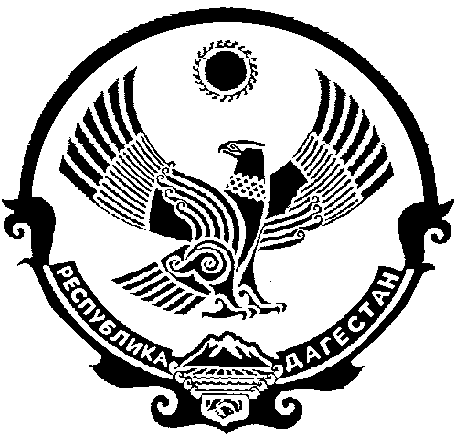 Г Л А В А   А Д М И Н И С Т Р А Ц И ИМ У Н И Ц И П А Л Ь Н О Г О    Р А Й О Н А«ЛЕВАШИНСКИЙ  РАЙОН» РЕСПУБЛИКИ  ДАГЕСТАНП  О  С  Т  А  Н  О  В  Л  Е  Н  И  Е  № 105от 1 июня 2017 года с. ЛевашиО некоторых мероприятиях по итогам независимой оценки                                 качества оказания услуг в сфере образования и культурыВ целях исполнения подпункта «в» пункта 4 Перечня поручений Президента РФ В.В. Путина №Пр-161 от 28 января  2017 года     п о с т а н о в л я ю:1. По результатам независимой оценки качества оказания услуг учреждениями образования и культуры поощрить организации, занимающие 1-3 места, денежными премиями. Размер денежных премий определить по окончании независимой оценки, исходя из возможностей муниципального бюджета.1.1. К учреждениям образования и культуры, имеющим наихудшие результаты по итогам проведенной оценки, принять соответствующие меры.3. Контроль за выполнением настоящего постановления возложить на заместителя главы Администрации района Дибирова А.З.Врио главы Администрации					   муниципального района                                                                 С. Алиев